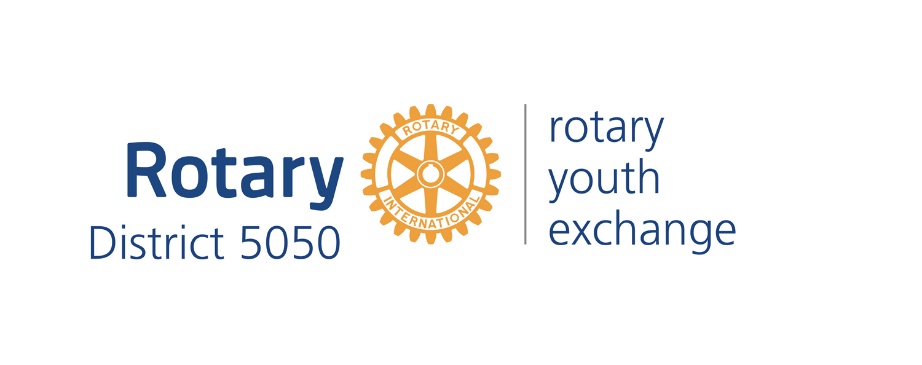 Handbook for Parents 
of Rebounds:A guide for parents of Rotary Youth Exchange students, as your sons & daughters return home and readjust after living abroadAlthough we alternate between using “she” and “he”, 
we are always referring to your rebound daughter or son.All quotes are from actual exchange students.Contents:I. The Handbook	21. Introduction	22. What happens to students when they live abroad for a year?	33. How does the student react and adapt?	34. What are some of the differences my son/daughter will feel upon returning to the US?	45. What are some of the main difficulties faced by students returning home?	56. What can we as parents do?	97. Specific suggestions 	128. How long will the process of re-adapting take?	139. Conclusion	13II. Additional Resources for the Rebound	1510. Rebound Weekend	1511. Rotex	16III. Bibliography 	18The HandbookIntroductionThey’re back! Your son or daughter is about to return to your home and their exchange year is almost over. They will be back and everything will return to normal. But hold on – it’s not quite that simple. That kid you sent off a year ago is now a very confident young adult who has changed more than you might realize. Your student’s readjustment might present challenges for you and others, who might not understand why your rebound student is having problems.Reverse Culture Shock is a period of disorientation, resulting from returning to one’s native culture after an extended stay abroad. It is a different experience for each student. It can last a few weeks or many months. Sometimes, even longer. The very thing that we all want for our outbound students – to have a positive, mind-broadening experience, all the while embracing another culture and language – will practically ensure that your son or daughter will experience Reverse Culture Shock upon return. The transition back to life in one’s home country after living abroad can be even harder than the initial adjustment of going abroad in the first place.“I was a good wreck for a couple of months.” “In total, return culture shock lasted about a year.”The goal of this handbook is to look at why Reverse Culture Shock occurs, consider some of the difficulties rebound students experience, and discuss what you as parents can do to assist your son or daughter during the rebound process. Reverse Culture Shock often becomes a problem because people don’t expect it, they don’t understand how much the student has changed, and they try to avoid it or underestimate its impact.When we send students around the world and tell them it will be the experience of a lifetime, we are speaking the truth. They learn to be culturally sensitive and competent, and in doing so, they will never be the same. And so we can’t expect your son or daughter to return the same kid you sent abroad a year ago. We hope this Handbook for Parents of Rebounds will provide useful information to help you cope with the new person – your son or daughter -- living in your house.  “The hardest part of returning home was people seemingly not caring 
how my life had been transformed.”“For me, the hardest part was finding myself in the lives of others 
who have been without me for so long.”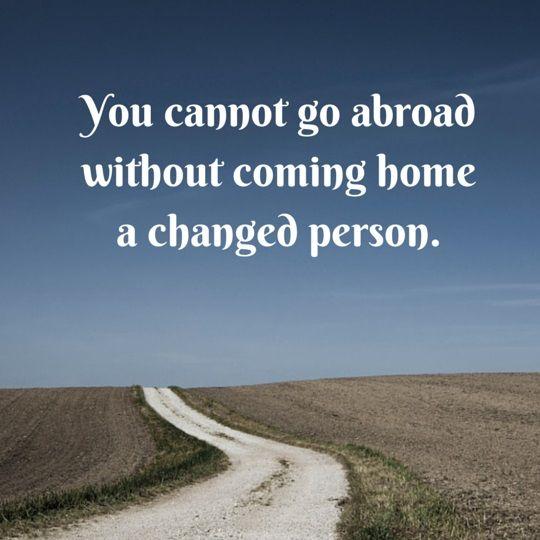 What happens to students when they live abroad for a year?The Rotary Youth Exchange Program provides a thorough orientation to both outbound student and their parent(s).  Over the course of six months, students and parents become familiar with the Rotary Youth Exchange program, the 4 D’s, the 6-B’s, questions for the first night with host families, visa applications, finding the most appropriate gifts to bring to host families and friends, and how to get a head start on learning the language of the host country. By the time your student is about to return home, you know your son or daughter has lived with several host families, interacted extensively with the host culture, and learned new customs and a new language. What you might not be aware of, however, is the emotional impact of living and studying abroad. Most students arrive in their host country and temporarily regress to a more dependent stage of life, finding themselves dependent on the graciousness of their hosts. Their language ability is limited, their environment is full of unknowns, they are fed new foods at family meals, and they no longer understand the nonverbal cues that are going on around them. This experience can be stimulating and exhilarating as well as disconcerting, exhausting, and occasionally even frightening.How does the student react and adapt?Shortly after arrival, the student begins a process that is essential to his or her psychological well-being, namely, he seeks to absorb and learn as much as possible about his new context and culture so he can adapt as quickly as possible. Since knowledge equals power in this situation, the student focuses on unraveling how the society is structured, understanding cultural priorities, and discovering what is considered appropriate behavior in any given situation. This experience continually requires students to grow. Their dramatic learning curve consists of daily emotional ups and downs. Their senses are heightened, and they discover that their life is suddenly full of new challenges and unexpected surprises. Their overall comprehension steadily increases. Eventually, if they are successful in their adaptation process, they feel the thrill of realizing they can function in their new environment and find a certain level of acceptance by the host community.What are some of the differences my son/daughter will feel upon returning to the US?World ViewMost students will feel that their worldview has hugely expanded as a result of their year abroad. Your student might have a deeper and broader awareness of global issues.  He might return newly inspired to become more involved in global issues and pursue development or social justice work.With this heightened awareness, your student might also express frustration at what he sees to be a lack of awareness or superficial priorities expressed by his peers. The challenge for newly returned students is to not forget what they have learned during their time abroad, and at the same time, not allow their dismay or indignation of others’ lack of interest to get in the way of productive dialogue and action. “I was listening to my two closest friends talk during my first week back, and I was shocked and appalled. I assumed that they had grown and matured as much as I had. Boy, was I wrong.”“One hard thing for me was finding myself among peers who don’t share the same global consciousness that I had acquired while I was away. I wanted to smack a lot of people and tell them to wake up and look around them, even though I could easily have been one of them a year earlier.”Different Pace of LifeAlthough most of us know that many other cultures have a more flexible attitude toward time, it might come as a shock to realize how well your son or daughter has adapted to different schedules or perceptions of time. During exchange, students might encounter the perception that Americans allow their lives to be ruled by the clock. Upon their return home, some students express new points of view related to watching the clock and prioritizing people and situations over schedules and deadlines.“People in the US are far too tense, selfish and in a hurry.”“It was difficult to adjust to the pace of life back home -- 
the dependence upon time and scheduling.”What are some of the main difficulties faced by students returning home?Cultural DifferencesTo genuinely feel a part of the new culture, students have to sincerely accept, believe, and participate in its practices and customs. What at first appeared unfamiliar – such as greeting perfect strangers with a kiss on the cheek – has become accepted everyday behavior. Interestingly enough, this process occurs regardless of the host country.When your student ultimately boards the plane to return home, these learned responses to social situations and different ways of perceiving his environment come right along with him. Although these newly acquired customs, behaviors, or worldviews are not necessarily commonplace or relevant back home, it is virtually impossible for them to be dropped overnight. Many students do not WANT to forget or discard what they have acquired while living abroad. They do not want to return to being exactly who they were before they left. Many feel this would invalidate their experience as well as the love and care they received from the host families, friends and Rotarians who helped and supported them through their year.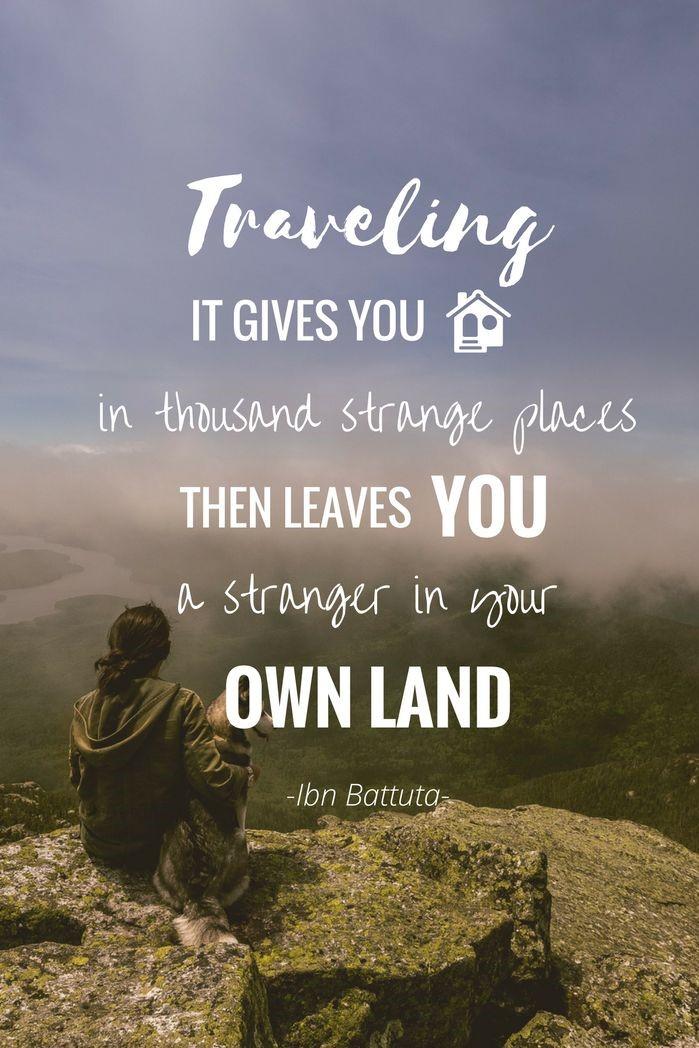 “I definitely felt I had become part Brazilian, 
and had no way to express that new part of myself.” “It’s hard to return to your own reality and realize you don’t necessarily agree with your life or your culture or the values underlying it.”HomesicknessYour son or daughter has likely formed close ties with friends and host families. Leaving a friend or family member behind is difficult, especially when your student is unsure if she will ever be able to see some of the friends she made from around the world again. Your son or daughter might be particularly distraught over leaving behind a host family, whose lives have been shared for many months. Loss of LanguageFor exchange students, learning a language is often the major reason for going abroad in the first place. So mastering and speaking the language becomes a major focus and an important part of the rebound’s new identity.So it should be no surprise that returning home and the loss (or fear of losing) the language can be very upsetting. Your son or daughter might fight back, insisting on speaking Italian or Swedish or Portuguese to you and anyone else who will listen. With your student’s identity already under attack, the loss of language is just one more sign of defeat.End of an AdventureThe year abroad – a year of incredible personal growth and stimulation, is over. For those who chose to live abroad to satisfy a sense of adventure, this is yet another disappointment in returning home.Lack of ValidationMost returning students face the frustrating reality that their parents and peers will never fully understand and appreciate what the exchange experience was like and meant to the student. Although you as parents are likely more interested in your student’s exchange experience than friends and siblings, there is still a limit to how much you can understand or appreciate.“You want to tell people about your experiences but sometimes 
they’re jealous, so you can’t talk to them.”Young people derive much of their self-respect and confidence from the approval and encouragement of others, particularly from you, the parent. To the extent that you cannot fully grasp what the exchange experience was like for your son or daughter, your student cannot receive validation of that experience from you.  Although you might be enthusiastic and very proud of what your son or daughter has accomplished, your student – knowing that you don’t REALLY understand what their exchange year was all about – doesn’t derive much comfort from you, even though you are probably saying all the right things. Teenagers are still in the midst of creating their identities. And so to have their identities threatened at this vulnerable time can be very troubling.Unflattering ComparisonsYour daughter is walking around the house, carrying on and on about how fascinating Rio was, how delicious her Brazilian host mother’s cooking was, how fun and animated her host family was, and the athletic prowess of her Brazilian father on the tennis court. If you are getting tired of this, who can blame you?You know that your daughter doesn’t love her host family more than you, but some days you wonder. You might find yourself getting defensive about yourself, your family’s home life and your life in the U.S. Need to Once Again Shoulder the LoadIn some cases, exchange students are treated more like guests than family members, and are not expected to participate in the running of the household as a family member would. For others, hired household help may mean that your son or daughter rarely has to lift a finger. When your student comes home, she will likely be expected to carry her own weight once again. This need to once again take up household and family responsibilities, which might restrict freedoms, might be a nasty surprise to your rebound.ParentsLikely the greatest frustration for returning exchange students is the sudden reappearance of their parents in their lives. Not you as individuals, moms and dads, but rather your roles as father and mother. The issue here is that your child likely doesn’t feel that she needs you as much as she did before she left. Compared to their peers who stay home, most exchange students mature at an accelerated pace during the course of their exchange year. Your son or daughter faced and overcame numerous challenges living thousands of miles away from home. She learned and functioned speaking a new language, and likely had a host father and mother who were not as involved as you are in all aspects of her life. She is most likely more self-assured and independent than others her age, but not knowing exactly how to treat your rebound student, you will likely treat her the same as you did before she left. You’ll want to get involved in all aspects of her life, give advice, know about all sorts of things that she hasn’t share with an adult for quite some time. You might find yourself criticizing new behaviors she has taken on, and missing the old daughter you sent off a year ago. And that’s where the problems begin.“My parents had to realize I had changed and that the daughter living with them was not the same submissive person as before.”Your child has had the growth experience of a lifetime. So treating her as if she had never left home is her worst nightmare. It’s not only annoying and demeaning, it actually undermines the maturity and self-confidence that are the greatest and most important legacies of your child’s exchange year. The desire for increased independence is the most common reason American students give for wanting to go abroad. And now, the whole rationale for the exchange year is threatened.Personal CommunicationHow can one fully describe the learning experiences, growth, expansion, and realizations made during the months studying abroad? Is it even possible to share the importance of the relationships made, the poignancy of leaving, and the joys and sadness experienced throughout, made even more intense by the awareness that the time abroad was temporary? Most returning students are bursting with stories to share, yet also feel apprehensive that they will not be able to adequately communicate their feelings. They must also realize—though it might come as a shock—that life has gone on for everyone at home as well and that their friends also have had new experiences during the time they were abroad.The frustration in communicating their experience, even with the use of email and cell phones, frequently leaves students with a sense of alienation both within their own family and among their broader group of friends. This, in turn, can lead to withdrawal and depression. Often it is easier for returning students to relate to new friends who are also returning home from study abroad programs and might be experiencing the same difficulties readjusting.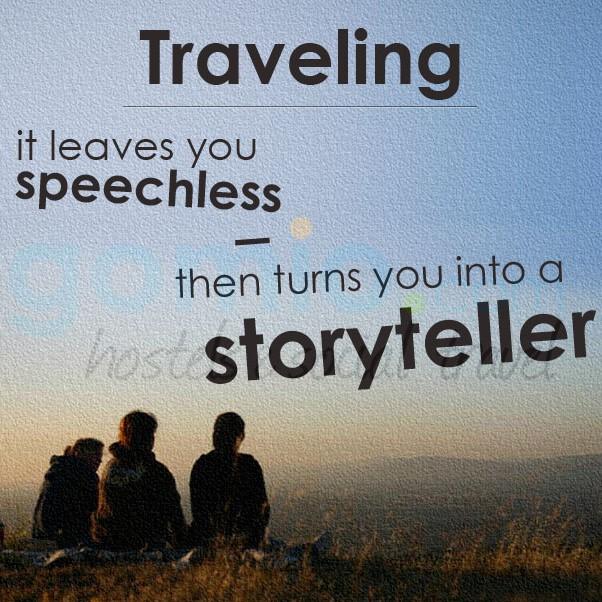 “The hardest part for me 
was reconciling how much I had experienced and therefore changed 
with people and things that had remained the same at home.”“ I was unable to really communicate to people what my exchange year meant. Very few people were willing to take the time to hear about what really touched my heart and changed my perspective.”Peers and SchoolFor some students, their decision to spend a year as an exchange student is not well received or understood by their peers. And so when your student returns home, she might be especially eager to demonstrate to everyone the wisdom of her going abroad. But her peers might not be especially interested in her exchange experience and so the student might never get the chance to justify that original decision that others did not understand. Rebounds often have more difficulty relating to their peers and friends than to parents and siblings.“When I went back to school I was hit with the reality that the lives of my friends had changed and I was no longer a part of the close knit circle 
I had had before.”No Longer a CelebrityHigh school exchange students tend to stand out in their school and communities. Often, they are the only American for miles around and that can make a student feel pretty special. They are often the center of attention and objects of great interest. They might be sought after for interviews, to give talks or presentations, to simply be friends.  For some students, it is a powerful experience to be considered special simply because they are from somewhere else. The constant fishbowl effect is flattering, albeit also exhausting.Coming home can be quite a letdown. Although there might be excitement and interest in the beginning, a rebound student will be absorbed back into the fabric of home life with amazing – and disappointing – speed. Your son or daughter no longer stands out as they did while abroad.  “I definitely felt the shock of being normal.”SiblingsIf there are siblings in the household, they like you will be happy to see their rebound sibling again. But there is no denying that incorporating another person into the household can be disruptive. On a practical level, siblings might have to move rooms or once again share a bathroom. Not to mention the multitude of other things that now have to be shared – the car, the closet, and all sorts of personal possessions.“When I came home, my brothers and sisters had a hard time sharing these things with me because they didn’t seem to consider me to be 
a full-fledged member of the family any longer.”Siblings might resent having to share attention with the rebounder, when they’ve had your attention to themselves for the past year. Moreover, they might feel threatened by the rebound sibling, who has been to places and done things that they can never imagine. Young siblings might act out, while older siblings might try to trivialize or make fun of your rebound’s experience.What can we as parents do?You and your rebound student should make every effort to be as patient with each other as possible. You haven’t lived together for a year and it will take some time to be comfortable with one another. Be patient with yourself, and resist thinking that there is something wrong with you – or your son or daughter – if the reunion is not going as smoothly as you anticipated.Take the time to talk with your rebound about the adjustments you are both going through and the problems you both are experiencing. While talking through issues doesn’t always make the problems go away, it can help to diffuse the tension. If possible, talk with the parents of other rebounds. Together you might find solace, even solutions, to the problems of dealing with your newly returned son or daughter.Readjustment is a very individual process, and no one pattern holds true for everyone. Your student might not immediately feel ready to become immersed in large gatherings of family members or friends; in fact, even a visit to the supermarket can seem overwhelming for some returning students.During the first few days home, a light schedule might be preferable to one that is too hectic. Although your student is once again physically present, emotionally and psychologically they might not have arrived completely home. They might need time to reacquaint themselves with their home environment as they readjust.It is not uncommon for students returning from abroad to go through a stage in which they criticize much of what is around them, including what they see at home. Complaints can range from wasting food, producing too much garbage, driving instead of walking or taking the bus, over-spending, unawareness of what is going on overseas, and so on.With your support and patience, your rebound’s indignation will diminish and in many cases will transform itself into a determination to work toward new objectives. Some students might feel the need to make specific -- occasionally radical -- changes in their lives or identify new goals. These can include looking for opportunities to go back overseas, switching majors, expressing interest in a new career, changing schools, or even relinquishing personal possessions.Although this can be disconcerting for parents, patience and talking can go a long way in allowing a deeper understanding of just what changes your student has experienced. Students sincerely appreciate the effort parents make in trying to comprehend how their worldview might have changed and broadened. This attention allows them to feel that the results of their study abroad experience are both valued and respected.“My parents realized that I was going to be changed by my experience 
and they saw that as positive.”“Be proud of me and all that I’ve accomplished in the past year!”“Accept that I have changed, don’t put pressure on me to act the same as 
I had before. Be accommodating in my changes in habits and help me incorporate this amazing experience into my life.”The other request most often heard from students going through the readjustment process is for parents to be open and willing to listen. Since most parents are already curious and eager to hear about their student’s experience abroad, why can this become an issue?One of the challenges is that students process their experience in different ways. Some returning students want to talk continuously from the moment they arrive home, while others need time before they can share their stories. Some find it difficult to put their experience into words. They need to process within themselves before they can talk to others. 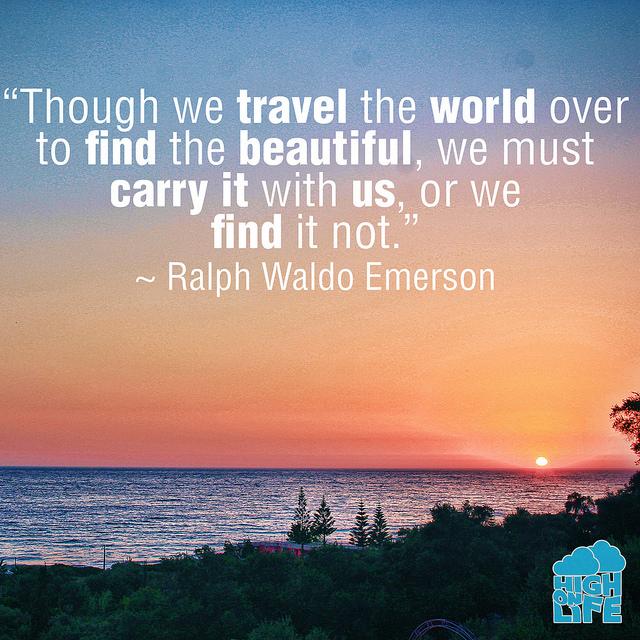 Occasionally, students find it easier to talk about their activities or experiences abroad weeks or even months following their return as events can trigger specific memories over time. For some students, this can be an easier way for them to open up about their exchange experience rather than immediately sitting down and answering questions from curious family members.Many rebounds recognize they are going through a difficult time. They need to hear about what has been happening in the lives of those at home to help them relate to the fact that life has not stood still while they were gone. If you have had occasion to travel and have yourself experienced return culture shock after living or working overseas, share your own stories with your student. Not only will this help create a mutual bond of experience, it will also serve to reassure your disoriented son or daughter that this condition is temporary and will indeed pass.“Show an interest and let me talk when I need to, ask to see my pictures, be positive and sympathize with me, ask who or what I miss the most!”“Be supportive but not smothering – give me space and be patient with me. Be available and always ready and willing to listen and offer support.”“Be genuinely interested in the story behind every picture – don’t rush me, let me talk in my own time. Ask specific questions, listen and be excited! Remember the names of my friends and host families, and ask about them from time to time.”Help your student in finding ways to keep her experience real and vital in her life. Although many students express concerns about their ability to adequately communicate the impact their year abroad has had on their lives, they are even more apprehensive that they will forget what they have learned or that their heightened awareness of and interest in another culture and global issues will diminish. Students might express concern about losing the knowledge and competencies acquired abroad, including new language skills, increased cultural awareness, and broadened global understanding.Be patient and open. It will take time to readjust to each other. When your daughter is having a hard time, this is the moment to talk. Time managementRespect the decisions that your son or daughter is making about managing time. Discuss your role as parent and which decisions, if any, you should control, with respect to rides, friends, curfews, money, etc.Alcohol and CigarettesYour daughter or son was exposed to the experience of drinking, which in many cultures and countries is accepted and even encouraged. Discuss your views on allowing your son or daughter a glass of beer or wine during dinner. Have a conversation about smoking, if that pertains to your student.MoneySpending habits might need to change, now that your student is back in your household. Discuss finances.ChoresWhat chores do you expect your son / daughter to do around the house? Responsibilities were likely different when your student was on exchange.SiblingsDiscuss your student’s role vis a vis siblings in the household.Specific Suggestions Identify neighborhoods where your student can become involved working with immigrants and their families.Arrange for your student to give talks and presentations to local schools or groups of interested individuals.Provide your student with information on local radio and TV stations that are related to the language and/or culture of your student’s host country.Realize it’s a process and give them time and permission to address it sufficiently.Reach out to those who understand and can help—friends, Rotex, Rotarians, teachers, etc.Get involved in meaningful activities that allow you to “give back” in appreciations for this tremendous gift you’ve been given.Stay involved in RYE to the extent you are comfortable and able.Remember the stages of reverse culture shock and realize the time required for successful resolution of each stage is different for everyone.Give yourself the time and opportunity to carefully consider before making big decisions.Realize that reverse culture shock subsides but never truly disappears. Have faith that you will eventually be at peace with the new you.How long will the process of re-adapting take?Students often go through different cycles when readjusting. The first few days of being home can be euphoric. During subsequent weeks, when the shock of rebound hits, your son/daughter might feel depressed or unsure of him/herself and uncertain about previously made plans. Mood swings are frequent, as are long conversations about goals and priorities. The problem is compounded by the feeling that no one around them can relate to what is happening to them, except perhaps other newly returned exchange students.There are students who feel out of place from the moment they step off the plane. For them, readjusting to home actually feels harder than the original culture shock they felt when they left to go abroad. It might take weeks to integrate the new person they have become into the reality they left behind. While they are struggling with this process, it is not uncommon for some students to try desperately to find a way to go back overseas.ConclusionEncourage your student to take classes relevant to her overseas experience and to get involved in campus activities that are important to her, such as tutoring foreign students, living in an international house, volunteering on ecological projects, presenting a radio program with host country music, increasing political awareness, and organizing fund raisers.Encourage your student to cook a meal for your family using ingredients from the host country, with traditional music playing in the background. This experience can provide an enjoyable and positive experience for the entire family.“The toughest part for me was sinking back into the lifestyle – the bubble – and not feeling that I was abandoning something.”“I needed to find connections to my former host country in my home community, even just a restaurant. This would have helped me relax, given me a taste of the culture that had become so familiar to me.”With patience, perseverance, and a sincere willingness to listen, students and families going through the readjustment process will survive! “It is difficult to describe how my year abroad totally transformed my life.”“The worst thing my parents could have done was to fail to realize the importance of that time in my life and how hard/sad it was for me to return.”“My parents were incredible during this process. Even though they didn’t understand me, they accepted that I had changed. It is such an individual process that one must own and struggle with in order to make the improvements.”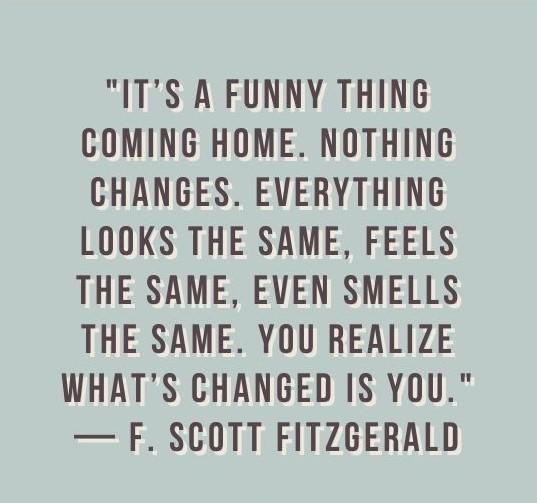 Additional resourcesRebound Welcome-home WeekendAs demonstrated in the handbook above, coming home from exchange can be quite the disorienting experience for the student. This is why we offer a full weekend of positive and reinforcing experiences for the recently returned exchange student, aka the Rebound. Scheduled in late July, this is perhaps the best re-entry vehicle possible for the student – a place where she can be among her peers who are going through the exact same issues of reverse culture shock, isolation and disorientation that they are currently experiencing. Many rebounds describe it as the best cure for home-coming confusion and depression ever!We cannot emphasize strongly enough the importance of participation in this event for the rebound student!The following are comments from Rebounds who completed the weekend:We need to do this forever.It was the perfect way for me to feel welcomed home and see the exchange students. It helped make accept my exchange and get a better idea of how to incorporate my new culture into my life moving forward.A+, a great idea and gives us closure that I wasn't aware I needed.The weekend was an eye-opening experience and kind of put in perspective a lot of things I was feeling that I couldn't seem to voice myself or put into words and it gives a real sense of community.I feel this weekend really helped me to reconnect with like-minded people and help with all rebounding emotions.It showed me that there are other people who are going through the same thing I am. I grew to understand that these emotions are normal.Many feelings are too complicated to explain.This weekend was exactly what we needed, to be able to talk and relate somewhat about our experience.This weekend helped a lot to feel better about being home and finding my place. Being around so many people feel the same way as I do helps a lot.I loved it and I was so thankful to be able to talk about my experience with others and get some things off my chest.The students were unanimous in believing the Rebound Weekend is essential and a must for all exchange students: It's like a free exchange therapy session whereas people of our normal life would never understand.It really helps to talk and cry it all out.It gives everyone time to reflect on their exchange in an environment filled with people who understand. It is a good source of closure.It is the most helpful resource we received after return.The rebound weekend also gave them the opportunity to understand how they had left their new country a better place.I spent time sharing global awareness among my community – – I tried to share the spirit of exchange with as many people as possible and to act as a good ambassador of my country by being outgoing and friendly.I truly connected with people and showed them that America isn't all they see on TV.I tried to connect to the community. We fed people who didn't have food. I educated them on the potential of young Americans.I think I eliminated a lot of prejudiced stereotypes about the United States.I touched the hearts and lives of everyone I met. I even volunteered as much as possible.I volunteered quite a bit in Peru with Rotary. I also fund raised and planned for a party for kids in slums in my area that I found important that Rotary wasn't very involved in yet.I participated in Interact, Rotary events theater at a children's hospital.I left everyone smiling.I just tried my best to leave my family and friends with a really good impression of me and my country and the Rotary club I was representing.Rotex:Youth Exchange students who have successfully completed their year abroad are eligible to join Rotex — a group for returned Rotary Exchange students. Getting involved in Rotex is not only a great way to meet people with common interests and give back to Rotary Youth Exchange, but can also help your son or daughter, as he or she goes through the struggle of Reverse Culture Shock. Rotex members are a big part of the overall Youth Exchange process by helping at orientations and at inbound and rebound weekends.Rebounds who get involved in Rotex will find that they have a group of people who understand their frustrations and joys, and are truly interested in their exchange experience. Members of Rotex will come to experience the universality of the exchange experience, and quickly find common bonds. A rebound from Norway might very likely find conversation and friendship with a rebound from Thailand to be more natural and comfortable, than interactions with high school friends who did not participate in an exchange. “My involvement in Rotex during my college years was a godsend. 
At a time when it felt as though no one understood me and I felt very lonely, my Rotex friends were there for me.”The rebound weekend continues to be one of the best weekends for processing my exchange. This has helped me just as much as I know it has helped the rebounds. This is something so unique and yet something so vital for an exchange. I felt like the weekend was very therapeutic and very successful.Bibliography Excerpts from:Discussion Topics for Rebound Students and Their Parents, Rotary District 5010 Youth Exchange ProgramA Readjustment Manual for Parents: A Handbook for Parents of Students Returning Home from Studying Abroad, SIT Study Abroad, a program of World Learning, by Leonore CavalleroRotary District 5010 YEP Discussion Topics for Rebound Students and Their Parents, February 2007The Art of Coming Home by Craig StortiGoing Home, by Dennis WhiteOne World… or Many? By Dennis WhiteRebound Training: An Outline of Key Points in Training Rebound Students, by Dennis WhiteSo You Think They’re Home Now, by Dennis WhiteHandbook for Parents of Rebounds—North Star Youth Exchange 2017